КОМИТЕТ ПО РЕГУЛИРОВАНИЮ КОНТРАКТНОЙ СИСТЕМЫ В СФЕРЕ ЗАКУПОКРЕСПУБЛИКИ МАРИЙ ЭЛПРИКАЗот 24 июля 2023 г. N 20 о/дОБ ОБЩЕСТВЕННОМ СОВЕТЕ ПРИ КОМИТЕТЕ ПО РЕГУЛИРОВАНИЮКОНТРАКТНОЙ СИСТЕМЫ В СФЕРЕ ЗАКУПОК РЕСПУБЛИКИ МАРИЙ ЭЛВ соответствии с Федеральным законом от 21 июля 2014 г. N 212-ФЗ "Об основах общественного контроля в Российской Федерации" и Законом Республики Марий Эл от 5 октября 2016 г. N 40-З "О регулировании отдельных вопросов, связанных с осуществлением общественного контроля в Республике Марий Эл" приказываю:1. Утвердить прилагаемые:Положение об Общественном совете при Комитете по регулированию контрактной системы в сфере закупок Республики Марий Эл.Состав комиссии Комитета по регулированию контрактной системы в сфере закупок Республики Марий Эл по отбору кандидатов в члены Общественного совета при Комитете по регулированию контрактной системы в сфере закупок Республики Марий Эл.2. Отделу правовой и кадровой работы Комитета по регулированию контрактной системы в сфере закупок Республики Марий Эл (Михадаровой Г.А.) разместить 24 июля 2023 г. на официальной сайте Комитета по регулированию контрактной системы в сфере закупок Республики Марий Эл на официальном интернет-портале Республики Марий Эл в информационно-телекоммуникационной сети "Интернет" уведомление о начале процедуры формирования состава Общественного совета при Комитете по регулированию контрактной системы в сфере закупок Республики Марий Эл.ПредседательВ.Г.ОЧИРОВУтвержденприказомКомитетапо регулированию контрактнойсистемы в сфере закупокРеспублики Марий Элот 24 июля 2023 г. N 20 о/дСОСТАВКОМИССИИ КОМИТЕТА ПО РЕГУЛИРОВАНИЮ КОНТРАКТНОЙ СИСТЕМЫВ СФЕРЕ ЗАКУПОК РЕСПУБЛИКИ МАРИЙ ЭЛ ПО ОТБОРУ КАНДИДАТОВВ ЧЛЕНЫ ОБЩЕСТВЕННОГО СОВЕТА ПРИ КОМИТЕТЕ ПО РЕГУЛИРОВАНИЮКОНТРАКТНОЙ СИСТЕМЫ В СФЕРЕ ЗАКУПОК РЕСПУБЛИКИ МАРИЙ ЭЛУтвержденоприказомКомитетапо регулированию контрактнойсистемы в сфере закупокРеспублики Марий Элот 24 июля 2023 г. N 20 о/дПОЛОЖЕНИЕОБ ОБЩЕСТВЕННОМ СОВЕТЕ ПРИ КОМИТЕТЕ ПО РЕГУЛИРОВАНИЮКОНТРАКТНОЙ СИСТЕМЫ В СФЕРЕ ЗАКУПОК РЕСПУБЛИКИ МАРИЙ ЭЛI. Общие положения1. Общественный совет при Комитете по регулированию контрактной системы в сфере закупок Республики Марий Эл (далее - соответственно Общественный совет, Комитет) образован в соответствии с Федеральным законом от 21 июля 2014 г. N 212-ФЗ "Об основах общественного контроля в Российской Федерации" (далее - Федеральный закон) и Законом Республики Марий Эл от 5 октября 2016 г. N 40-З "О регулировании отдельных вопросов, связанных с осуществлением общественного контроля в Республике Марий Эл" (далее - Закон) в целях содействия учету прав и законных интересов общественных объединений, правозащитных, религиозных и иных организаций при общественной оценке деятельности Комитета.2. Общественный совет в соответствии с Федеральным законом и Законом является субъектом общественного контроля, выполняет консультативно-совещательные функции и участвует в осуществлении общественного контроля в сферах, относящихся к компетенции Комитета, в порядке и формах, которые предусмотрены Федеральным законом, другими федеральными законами и иными нормативными правовыми актами Российской Федерации, Законом, другими законами Республики Марий Эл и иными нормативными правовыми актами Республики Марий Эл, настоящим Положением.3. Общественный совет руководствуется в своей деятельности Конституцией Российской Федерации, федеральными конституционными законами, Федеральным законом, другими федеральными законами и иными нормативными правовыми актами Российской Федерации, Конституцией Республики Марий Эл, Законом, другими законами Республики Марий Эл и иными нормативными правовыми актами Республики Марий Эл, настоящим Положением.II. Порядок формирования Общественного совета4. Общественный совет формируется на основе участия общественных объединений и иных негосударственных некоммерческих организаций, целями деятельности которых являются представление или защита общественных интересов и (или) выполнение экспертной работы в сфере общественных отношений, относящихся к компетенции Комитета.5. Общественный совет формируется на основе добровольного участия в его деятельности граждан Российской Федерации.6. В состав Общественного совета не могут входить лица, замещающие государственные должности Российской Федерации, государственные должности Республики Марий Эл, государственные должности других субъектов Российской Федерации, должности государственной службы Российской Федерации, должности государственной службы Республики Марий Эл, должности государственной гражданской службы других субъектов Российской Федерации, и лица, замещающие муниципальные должности и должности муниципальной службы, а также другие лица, которые в соответствии с Федеральным законом "Об Общественной палате Российской Федерации" не могут быть членами Общественной палаты Российской Федерации.7. Количественный состав Общественного совета составляет 5 человек.8. К кандидатам в состав Общественного совета (далее - кандидаты) предъявляются следующие требования:гражданство Российской Федерации;постоянное проживание на территории Республики Марий Эл;достижение возраста 21 лет;отсутствие конфликта интересов, связанного с осуществлением полномочий члена Общественного совета.9. Кандидаты могут быть выдвинуты общественными объединениями и иными негосударственными некоммерческими организациями, целями деятельности которых являются представление или защита общественных интересов и (или) выполнение экспертной работы в сфере общественных отношений, относящихся к компетенции Комитета (далее - общественные объединения и иные негосударственные некоммерческие организации).10. Общественные объединения и иные негосударственные некоммерческие организации вправе по своему усмотрению предложить кандидата из числа граждан, которые соответствуют требованиям, установленным пунктом 8 настоящего Положения, при отсутствии ограничений, установленных в пункте 6 настоящего Положения.11. В целях формирования состава Общественного совета на официальном сайте Комитета на официальном интернет-портале Республики Марий Эл в информационно-телекоммуникационной сети "Интернет" (далее соответственно - официальный сайт, сеть "Интернет") размещается уведомление о начале процедуры формирования состава Общественного совета при Комитете (далее - уведомление).Уведомление должно содержать информацию:адрес, дату, электронный адрес Комитета, время начала и окончания приема предложений от общественных объединений и иных негосударственных некоммерческих организаций о выдвижении кандидатов в состав Общественного совета;требования, предъявляемые к кандидатам, выдвигаемым в состав Общественного совета.12. Предложения о кандидатах, соответствующих требованиям, указанным в пункте 8 настоящего Положения (далее - предложения), принимаются в течение 10 дней после дня официального размещения объявления на официальном сайте.В предложении должны содержаться фамилия, имя, отчество (при наличии) кандидата, дата его рождения, контактный телефон, сведения о месте его работы и занимаемой должности (в случае отсутствия места работы - род занятий), гражданстве, а также об отсутствии ограничений, установленных пунктом 6 настоящего Положения, для вхождения в состав Общественного совета, иные сведения, в том числе об общественной деятельности кандидата.Вместе с предложением в Комитет направляются:выписка из протокола заседания общественного объединения или иной негосударственной некоммерческой организации, на котором было принято решение о выдвижении кандидата;копия устава общественного объединения или иной негосударственной некоммерческой организации;информация о деятельности общественного объединения или иной негосударственной некоммерческой организации;копия трудовой книжки кандидата;копии документов о высшем образовании кандидата (при наличии), а также по желанию кандидата - об ученой степени, ученом звании, награждении государственными наградами и почетными званиями;письменное заявление кандидата на выдвижение в члены Общественного совета по форме согласно приложению N 1 к настоящему Положению;письменное согласие кандидата на обработку персональных данных по форме согласно приложению N 2 к настоящему Положению.13. При формировании состава Общественного совета приоритет отдается кандидатам, имеющим:высшее образование по специальностям, направлениям подготовки "Государственное и муниципальное управление", "Менеджмент", "Экономика", "Юриспруденция", "Финансы и кредит", или ученые степени, ученые звания по вышеуказанным направлениям деятельности.14. Прием предложений о включении кандидатов в состав Общественного совета осуществляется отделом правовой и кадровой работы Комитета (далее - Отдел).Отдел в течение одного рабочего дня со дня окончания срока приема предложений формирует список кандидатов, выдвинутых в состав Общественного совета, и передает его вместе документами, указанными в пункте 12 настоящего Положения, секретарю комиссии Комитета по отбору кандидатов в члены Общественного совета (далее - комиссия).15. Комитетом для отбора кандидатов создается комиссия в количестве 5 человек. Состав комиссии включает председателя, заместителя председателя, секретаря, членов комиссии.Заседание комиссии ведет председатель комиссии либо по его поручению заместитель председателя.Заседание комиссии считается правомочным, если на нем присутствует не менее двух третей ее членов.Комиссия рассматривает на заседании предложения, поданные в установленные Комитетом сроки, на предмет соответствия требованиям, предъявляемым к кандидатам Общественного совета.Голосование членов комиссии проводится по каждому кандидату отдельно. Решение об утверждении представленного кандидата комиссией принимается открытым голосованием простым большинством голосов присутствующих на заседании членов комиссии. В случае равенства голосов решающим является голос председательствующего на заседании комиссии.Решение комиссии оформляется протоколом, который подписывается председательствующим и секретарем комиссии.16. Состав Общественного совета утверждается приказом Комитета на основании решения комиссии.17. Приказ Комитета об утверждении состава Общественного совета размещается на официальном сайте.18. Состав Общественного совета формируется сроком на три года.Полномочия членов Общественного совета начинаются со дня принятия Комитетом приказа об утверждении состава Общественного совета и прекращаются в день принятия приказа о новом составе Общественного совета.19. Члены Общественного совета осуществляют свою деятельность на общественных началах.20. В случае досрочного прекращения полномочий члена Общественного совета в соответствии с пунктом 32 настоящего Положения Комитет избирает нового члена Общественного совета в порядке, установленном пунктами 11 - 16 настоящего Положения.Уведомление о досрочном прекращении полномочий члена Общественного совета должно быть размещено на официальном сайте.21. Избрание члена Общественного совета вместо досрочно прекратившего полномочия члена Общественного совета не производится в случае, если до истечения срока полномочий Общественного совета осталось менее шести месяцев.22. Уведомление о начале процедуры формирования нового состава Общественного совета размещается на официальном сайте.III. Задачи Общественного совета23. Задачами Общественного совета являются:осуществление общественного контроля;выработка предложений по приоритетным направлениям развития и нормативно-правовому регулированию в сферах, относящихся к компетенции Комитета;выдвижение и обсуждение общественных инициатив, связанных с деятельностью Комитета;повышение эффективности деятельности Комитета;выработка предложений и рекомендаций по совершенствованию деятельности Комитета, а также по устранению причин и условий, способствовавших нарушению прав и свобод человека и гражданина, прав и законных интересов общественных объединений и иных негосударственных некоммерческих организаций.IV. Компетенция Общественного совета24. К полномочиям Общественного совета относятся:а) осуществление общественного контроля в формах, предусмотренных Федеральным законом и другими федеральными законами, включая:рассмотрение проектов общественно значимых нормативных правовых актов Республики Марий Эл;рассмотрение вопросов исполнения Комитетом поручений Президента Российской Федерации, актов Президента Российской Федерации, поручений Правительства Российской Федерации, актов Правительства Российской Федерации, поручений Главы Республики Марий Эл, актов Главы Республики Марий Эл, поручений Правительства Республики Марий Эл;рассмотрение инициатив граждан Российской Федерации, общественных объединений и иных организаций по вопросам, относящимся к сфере деятельности Комитета, и внесение предложений по их реализации;подготовка рекомендаций по решению вопросов, связанных с участием Комитета в выработке государственной политики и осуществлении нормативно-правового регулирования в сфере его деятельности;участие в работе аттестационной комиссии, конкурсной комиссии и комиссии по соблюдению требований к служебному поведению государственных гражданских служащих Республики Марий Эл и урегулированию конфликта интересов в Комитете;иные вопросы, решение которых возлагается на Общественный совет законодательством Российской Федерации и законодательством Республики Марий Эл.25. Общественный совет при осуществлении общественного контроля вправе:выступать в качестве инициатора, организатора мероприятий, проводимых при осуществлении общественного контроля, а также участвовать в проводимых мероприятиях;запрашивать в соответствии с законодательством Российской Федерации у органов государственной власти, органов местного самоуправления, государственных и муниципальных организаций, иных органов и организаций, осуществляющих в соответствии с федеральными законами отдельные публичные полномочия, необходимую для осуществления общественного контроля информацию, за исключением информации, содержащей сведения, составляющие государственную тайну, сведения о персональных данных, и информации, доступ к которой ограничен федеральными законами;посещать в случаях и порядке, которые предусмотрены федеральными законами, законами Республики Марий Эл, муниципальными нормативными правовыми актами, соответствующие органы государственной власти, органы местного самоуправления, государственные и муниципальные организации, иные органы и организации, осуществляющие в соответствии с федеральными законами отдельные публичные полномочия;подготавливать по результатам осуществления общественного контроля итоговый документ и направлять его на рассмотрение в Комитет, другие органы государственной власти, органы местного самоуправления, государственные и муниципальные организации, иные органы и организации, осуществляющие в соответствии с федеральными законами отдельные публичные полномочия, и в средствах массовой информации;в случае выявления фактов нарушения прав и свобод человека и гражданина, прав и законных интересов общественных объединений и иных негосударственных некоммерческих организаций направлять в соответствии с законодательством Российской Федерации материалы, полученные в ходе осуществления общественного контроля, Уполномоченному по правам человека в Российской Федерации, Уполномоченному при Президенте Российской Федерации по правам ребенка, Уполномоченному при Президенте Российской Федерации по защите прав предпринимателей, Уполномоченному по правам человека в Республике Марий Эл, Уполномоченному по правам ребенка в Республике Марий Эл, Уполномоченному по защите прав предпринимателей в Республике Марий Эл и в органы прокуратуры;обращаться в суд в защиту прав неопределенного круга лиц, прав и законных интересов общественных объединений и иных негосударственных некоммерческих организаций в случаях, предусмотренных федеральными законами;приглашать на заседания Общественного совета председателя Комитета, представителей общественных объединений и иных организаций;создавать по вопросам, относящимся к компетенции Общественного совета, комиссии и рабочие группы;пользоваться иными правами, предусмотренными законодательством Российской Федерации.26. Общественный совет при осуществлении общественного контроля обязан:соблюдать законодательство Российской Федерации об общественном контроле;соблюдать установленные федеральными законами ограничения, связанные с деятельностью Комитета, других государственных органов и органов местного самоуправления;не создавать препятствий законной деятельности Комитета, других органов государственной власти, органов местного самоуправления, государственных и муниципальных организаций, иных органов и организаций, осуществляющих в соответствии с федеральными законами отдельные публичные полномочия;соблюдать конфиденциальность полученной в ходе осуществления общественного контроля информации, если ее распространение ограничено федеральными законами;обнародовать информацию о своей деятельности по осуществлению общественного контроля и о результатах контроля в соответствии с Федеральным законом;нести иные обязанности, предусмотренные законодательством Российской Федерации.27. По согласованию с председателем Комитета члены Общественного совета вправе принимать участие в мероприятиях, проводимых Комитетом.28. Общественным советом осуществляются определение и обнародование результатов общественного контроля путем направления в Комитет, другие органы государственной власти, органы местного самоуправления, государственные и муниципальные организации, иные органы и организации, осуществляющие в соответствии с федеральными законами отдельные публичные полномочия, итогового документа, подготовленного в формах, предусмотренных Федеральным законом и иными федеральными законами.29. Нарушение Общественным советом, членом Общественного совета Федерального закона, в том числе размещение в сети "Интернет" искаженных или недостоверных сведений о результатах общественного контроля, влечет ответственность, установленную законодательством Российской Федерации.V. Организация и деятельность Общественного совета30. Общественный совет осуществляет свою деятельность в соответствии с планом работы на год, рассмотренным на заседании Общественного совета, и утверждается председателем Общественного совета.План работы на год утверждается и размещается в сети "Интернет" не позднее 31 декабря текущего года.План работы на год нового состава Общественного совета утверждается и размещается в сети "Интернет" не позднее одного месяца после проведения первого заседания Общественного совета.31. Общественный совет состоит из председателя, заместителя председателя и членов Общественного совета. Председатель Общественного совета избирается членами Общественного совета из его состава открытым голосованием на первом заседании Общественного совета. Председатель Общественного совета считается избранным, если за него проголосовало более половины от общего числа членов Общественного совета. Решение об избрании председателя Общественного совета оформляется протоколом заседания Общественного совета.Вопрос об освобождении от обязанностей председателя Общественного совета рассматривается Общественным советом по его личному заявлению или по инициативе более одной трети от общего числа членов Общественного совета. Решение считается принятым, если за него проголосовало более половины от общего числа членов Общественного совета.Избрание (освобождение от обязанностей) заместителя председателя Общественного совета осуществляется в порядке, установленном для избрания (освобождения от обязанностей) председателя Общественного совета.32. Прекращение членства в Общественном совете осуществляется на основании письменного заявления члена Общественного совета и соответствующего решения, принятого на заседании Общественного совета, а также в случае выявления обстоятельств, при которых лицо в соответствии с федеральными законами не может являться членом Общественного совета.33. Рассмотрение вопросов, относящихся к деятельности Общественного совета, осуществляется на заседаниях Общественного совета, которые проводятся не реже одного раза в квартал.34. К вопросам, рассматриваемым исключительно на заседаниях Общественного совета, относятся:Избрание председателя и заместителя председателя Общественного совета;принятие решения об осуществлении общественного контроля в формах, предусмотренных Федеральным законом и другими федеральными законами;рассмотрение и принятие итогового документа по результатам осуществления общественного контроля.35. Заседание Общественного совета считается правомочным, если на нем присутствует не менее половины от общего числа членов Общественного совета.36. Решения по рассматриваемым на заседаниях Общественного совета вопросам принимаются открытым голосованием простым большинством голосов присутствующих на заседании членов Общественного совета. Решения отражаются в протоколах заседаний Общественного совета, итоговых документах по результатам осуществления общественного контроля.Общественный совет вправе принимать решения без созыва заседания путем проведения заочного голосования, за исключением вопросов, рассматриваемых исключительно на заседаниях Общественного совета. Решение о проведении заочного голосования принимается председателем Общественного совета. При заочном голосовании члены Общественного совета по телефону, письменно почтовым отправлением или электронным сообщением по адресу электронной почты доводят до председательствующего на заседании Общественного совета свой голос за то или иное решение. Результаты заочного голосования вносятся в протокол Общественного совета.При равенстве голосов право решающего голоса принадлежит председательствующему на заседании Общественного совета.Члены Общественного совета, несогласные с решением Общественного совета, могут изложить свое особое мнение, которое вносится в протокол заседания Общественного совета.37. В случае возникновения в рамках осуществления общественного контроля у члена Общественного совета личной заинтересованности, которая приводит или может привести к конфликту интересов, указанный член Общественного совета обязан проинформировать об этом Общественный совет в письменной форме в течение 5 дней со дня, когда ему стало известно о возникновении личной заинтересованности, которая приводит ил может привести к конфликту интересов.Член Общественного совета не допускается к осуществлению общественного контроля при наличии конфликта интересов при осуществлении общественного контроля.38. Председатель Общественного совета:организует работу Общественного совета и председательствует на его заседаниях;вносит предложения по проектам документов и иным материалам для обсуждения на заседаниях Общественного совета;подписывает протоколы заседаний, итоговые документы по результатам осуществления общественного контроля и другие документы Общественного совета;утверждает план работы, повестку заседания Общественного совета;обеспечивает взаимодействие с Комитетом, другими органами государственной власти, органами местного самоуправления, государственными и муниципальными организациями, иными органами и организациями, осуществляющими в соответствии с федеральными законами отдельные публичные полномочия, по вопросам, относящимся к компетенции Общественного контроля;принимает меры по предотвращению и (или) урегулированию конфликта интересов у членов Общественного совета, в том числе по досрочному прекращению полномочий члена Общественного совета, являющегося стороной конфликта интересов.В отсутствие председателя Общественного совета его обязанности исполняет заместитель председателя.39. Члены Общественного совета:участвуют в мероприятиях, проводимых Общественным советом, а также в подготовке материалов по рассматриваемым Общественным советом вопросам;обладают равными правами при обсуждении вопросов на заседаниях Общественного совета, при подготовке итоговых документов по результатам осуществления общественного контроля и голосовании;принимают участие в установленном порядке в приеме граждан, осуществляемом должными лицами Комитета;принимают участие в разработке проектов нормативных правовых актов и иных юридически значимых документов, относящихся к сферам деятельности Комитета;обязаны лично участвовать в заседаниях Общественного совета и не вправе делегировать свои полномочия другим лицам.40. Организационно-техническое сопровождение деятельности Общественного совета осуществляется отделом правовой и кадровой работы Комитета.Приложение N 1к Положениюоб Общественном советепри Комитетепо регулированиюконтрактной системыв сфере закупокРеспублики Марий Эл                                                Председателю                                                Комитета по регулированию                                                контрактной системы в сфере                                                закупок Республики Марий Эл                                                В.Г.Очирову                                                от ________________________                                                     (Ф.И.О. (при наличии))                                                ___________________________                                                  место работы, должность                                                ___________________________                                                     контактный телефон                                 заявление.    Прошу  включить  меня  в  состав  Общественного  совета при Комитете порегулированию контрактной системы в сфере закупок Республики Марий Эл.    Требованиям, предъявляемым к члену Общественного совета, соответствую._______________         ________________         __________________________    дата                    подпись                         Ф.И.О.Приложение N 2к Положениюоб Общественном советепри Комитетепо регулированиюконтрактной системыв сфере закупокРеспублики Марий Эл                                 СОГЛАСИЕ                     на обработку персональных данных    Я, ____________________________________________________________________                  (фамилия, имя, отчество (при наличии))___________________________________________________________________________                      (дата рождения, место рождения)документ, удостоверяющий личность: ________________________________________серия __________ N _________________ когда и кем выдан _______________________________________________________________________________________________зарегистрированный(ая) по адресу: ____________________________________________________________________________________________________________________в соответствии со статьей 9 Федерального закона "О персональных данных" даюсвое согласие Комитету по регулированию контрактной системы в сфере закупокРеспублики   Марий   Эл   на   обработку  (любое  действие  (операцию)  илисовокупность  действий  (операций),  совершаемых  с  использованием средствавтоматизации  или без использования таких средств с персональными данными,включая  сбор,  запись,  систематизацию,  накопление,  хранение,  уточнение(обновление,     изменение),     извлечение,     использование,    передачу(распространение,  предоставление,  доступ),  обезличивание,  блокирование,удаление,  уничтожение)  своих  персональных  данных, представленных мной вКомитет  по  регулированию  контрактной  системы в сфере закупок РеспубликиМарий Эл.    Настоящее  согласие  дается  на  период  до  истечения  сроков хранениясоответствующей информации или документов, содержащих указанную информацию,определяемых  в  соответствии  с  законодательством  Российской  Федерации.Согласие  может  быть  отозвано  мной  путем подачи письменного заявления вадрес   Комитет  по  регулированию  контрактной  системы  в  сфере  закупокРеспублики  Марий  Эл.  Об изменении персональных данных обязуюсь уведомитьКомитет  по  регулированию  контрактной  системы в сфере закупок РеспубликиМарий Эл в течение 10 календарных дней после наступления такого изменения спредставлением соответствующих документов.__________________                                     ____________________      дата                                                   подпись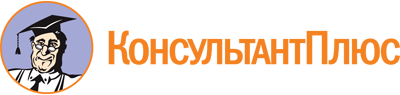 Приказ Комитета по регулированию контрактной системы в сфере закупок Республики Марий Эл от 24.07.2023 N 20 о/д
"Об Общественном совете при Комитете по регулированию контрактной системы в сфере закупок Республики Марий Эл"
(вместе с "Составом комиссии Комитета по регулированию контрактной системы в сфере закупок Республики Марий Эл по отбору кандидатов в члены Общественного совета при Комитете по регулированию контрактной системы в сфере закупок Республики Марий Эл", "Положением об Общественном совете при Комитете по регулированию контрактной системы в сфере закупок Республики Марий Эл")Документ предоставлен КонсультантПлюс

www.consultant.ru

Дата сохранения: 05.11.2023
 Отмахов АлексейЛеонидович-заместитель председателя Комитета по регулированию контрактной системы в сфере закупок Республики Марий Эл, председатель комиссииМихадарова ГульшатАхнафовна-начальник отдела правовой и кадровой работы Комитета по регулированию контрактной системы в сфере закупок Республики Марий Эл, заместитель председателя комиссииЦехановская МарияМихайловна-советник отдела правовой и кадровой работы Комитета по регулированию контрактной системы в сфере закупок Республики Марий Эл, секретарь комиссииСнигирев АртемВалерьевич-начальник управления закупок Комитета по регулированию контрактной системы в сфере закупок Республики Марий ЭлЧечевин НиколайСергеевич-начальник отдела по регулированию закупок Комитета по регулированию контрактной системы в сфере закупок Республики Марий Эл